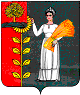 ПОСТАНОВЛЕНИЕАдминистрации сельского поселения Богородицкий сельсоветДобринского муниципального района Липецкой областиРоссийской Федерации25.01.2013 г. 			ж.д. ст. Плавица					№ 11О внесении изменений вЦелевую поселенческую Программу«Благоустройство сельского поселения на 2012 -2014годы»         Рассмотрев проект постановления «О внесении изменений в поселенческую целевую Программу «Благоустройство сельского поселения на 2012 – 2014 годы», руководствуясь Уставом сельского поселения Богородицкий сельсовет, администрация сельского поселения Богородицкий сельсоветПОСТАНОВЛЯЕТ:1. Внести изменения в Целевую поселенческую Программу «Благоустройство сельского поселения на 2012 - 2014годы» (утв. постановлением №35 от 13.10.2011г с изм. от 19.06.2012г. №37, от 16.07.2012 г. № 44, от 12.10.2012г. № 54/4, от 20.12.2012 № 74) (прилагается).2.Контроль за исполнением данного постановления оставляю за собой.3.Настоящее постановление вступает в силу со дня его официального обнародования.Глава администрации сельского поселенияБогородицкий сельсовет                                      А. И. ОвчинниковУтверждены постановлением Администрации сельского Поселения Богородицкий сельсовет Добринского муниципальногорайона Липецкой области Российской Федерацииот 25.01.2013 г. № 11ИЗМЕНЕНИЯв Целевую поселенческую Программу «Благоустройство сельского поселения на 2012 -2014годы» утв. постановлением №35 от 13.10.2011г с изм. от 19.06.2012г. №37, от 16.07.2012г. № 44, от 12.10.2012г. № 54/4, от 20.12.2012г. № 74Раздел 3 «Основные мероприятия по реализации программы» изложить в новой редакцииПОСТАНОВЛЕНИЕАдминистрации сельского поселения Богородицкий сельсоветДобринского муниципального района Липецкой областиРоссийской Федерации20.12.2012 г. 			ж.д. ст. Плавица					№ 74О внесении изменений вЦелевую поселенческую Программу«Благоустройство сельского поселения на 2012 -2014годы»         Рассмотрев проект постановления «О внесении изменений в поселенческую целевую Программу «Благоустройство сельского поселения на 2012 – 2014 годы», руководствуясь Уставом сельского поселения Богородицкий сельсовет, администрация сельского поселения Богородицкий сельсоветПОСТАНОВЛЯЕТ:1. Внести изменения в Целевую поселенческую Программу «Благоустройство сельского поселения на 2012 - 2014годы» (утв. постановлением №35 от 13.10.2011г с изм. от 19.06.2012г. №37, от 16.07.2012 г. № 44, от 12.10.2012г. № 54/4) (прилагается).2.Контроль за исполнением данного постановления оставляю за собой.3.Настоящее постановление вступает в силу со дня его официального обнародования.Глава администрации сельского поселенияБогородицкий сельсовет                                      А. И. ОвчинниковУтверждены постановлением Администрации сельского Поселения Богородицкий сельсовет Добринского муниципальногорайона Липецкой области Российской Федерацииот 20.12.2012 г. № 74ИЗМЕНЕНИЯв Целевую поселенческую Программу «Благоустройство сельского поселения на 2012 -2014годы» утв. постановлением №35 от 13.10.2011г с изм. от 19.06.2012г. №37, от 16.07.2012г. № 44, от 12.10.2012г. № 54/4В паспорте в позиции «Объем финансирования программы» в строке 3 цифры «9328798» заменить на цифры «9579400», в строке 4 цифры «2661028» заменить цифрами «2911630». Раздел 3 «Основные мероприятия по реализации программы» изложить в новой редакции В разделе 4 «Ресурсное обеспечение программы» в строке 4 цифры «9328,9» заменить цифрами «9579,4», в строке 6 цифры «2427342» заменить цифрами «3655299» цифры «2427422» заменить цифрами «3012471».ПОСТАНОВЛЕНИЕАдминистрации сельского поселения Богородицкий сельсоветДобринского муниципального района Липецкой областиРоссийской Федерации12.10.2012 г. 			ж.д. ст. Плавица					№ 54/4 О внесении изменений вЦелевую поселенческую Программу«Благоустройство сельского поселения на 2012 -2014годы»         Рассмотрев проект постановления «О внесении изменений в поселенческую целевую Программу «Благоустройство сельского поселения на 2012 – 2014 годы», руководствуясь Уставом сельского поселения Богородицкий сельсовет, администрация сельского поселения Богородицкий сельсоветПОСТАНОВЛЯЕТ:1. Внести изменения в Целевую поселенческую Программу «Благоустройство сельского поселения на 2012 - 2014годы» (утв. постановлением №35 от 13.10.2011г с изм. от 19.06.2012г. №37, от 16.07.2012 г. № 44) (прилагается).2.Контроль за исполнением данного постановления оставляю за собой.3.Настоящее постановление вступает в силу со дня его официального обнародования.Глава администрации сельского поселенияБогородицкий сельсовет                                      А. И. ОвчинниковУтверждены постановлением Администрации сельского Поселения Богородицкий сельсовет Добринского муниципальногорайона Липецкой области Российской Федерацииот 12.10.2012 г. № 54/4ИЗМЕНЕНИЯв Целевую поселенческую Программу «Благоустройство сельского поселения на 2012 -2014годы» утв. постановлением №35 от 13.10.2011г с изм. от 19.06.2012г. №37, от 16.07.2012г. № 44В паспорте в позиции «Объем финансирования программы» в строке 3 цифры «7515728» заменить на цифры «9328798», в строке 5 цифры «2427342» заменить цифрами «3655299», в строке 6 «2427422» заменить цифрами «3012471». Раздел 3 «Основные мероприятия по реализации программы» изложить в новой редакции В разделе 4 «Ресурсное обеспечение программы» в строке 4 цифры «7515,8» заменить цифрами «9328,9», в строке 6 цифры «2427342» заменить цифрами «3655299» цифры «2427422» заменить цифрами «3012471».ПОСТАНОВЛЕНИЕАдминистрации сельского поселения Богородицкий сельсоветДобринского муниципального района Липецкой областиРоссийской Федерации16.07.2012г. 			ж.д. ст. Плавица					№ 44О внесении изменений вЦелевую поселенческую Программу«Благоустройство сельского поселения на 2012 -2014годы» (утв. постановлением №35 от 13.10.2011гс изм. от 19.06.2012г №3)        Рассмотрев проект постановления «О внесении изменений в поселенческую целевую Программу «Благоустройство сельского посеоения на 2012 – 2014 годы», руководствуясь Уставом сельского поселения Богородицкий сельсовет, администрация сельского поселения Богородицкий сельсоветПОСТАНОВЛЯЕТ:1. Внести изменения в Целевую поселенческую Программу «Благоустройство сельского поселения на 2012 -2014годы» (утв. постановлением №35 от 13.10.2011г с изм. от 19.06.2012г. №37) (прилагается).2.Контроль за исполнением данного постановления оставляю за собой.3.Настоящее постановление вступает в силу со дня его официального обнародования.Глава администрации сельского поселенияБогородицкий сельсовет                                      А. И. ОвчинниковУтверждены постановлением Администрации сельского Поселения Богородицкий сельсовет Добринского муниципальногорайона Липецкой области Российской Федерацииот 16.07.2012г №44ИЗМЕНЕНИЯв Целевую поселенческую Программу «Благоустройство сельского поселения на 2012 -2014годы» утв. постановлением №35 от 13.10.2011г с изм. от 19.06.2012г. №37В паспорте в позиции «Объем финансирования программы» в строке 3 цифры «70453281» заменить на цифры «7515728», в строке 4 цифры «2190564» заменить цифрами «2661028». Раздел 3 «Основные мероприятия по реализации программы» изложить в новой редакции В разделе 4 «Ресурсное обеспечение программы» в строке 4 цифры «7045,3» заменить цифрами «7515,8», в строке 6 цифры «2190564» заменить цифрами «2661028».ПОСТАНОВЛЕНИЕАдминистрации сельского поселения Богородицкий сельсоветДобринского муниципального района Липецкой областиРоссийской Федерации19.06.2012г. 			ж.д. ст. Плавица					№ 37О внесении изменений вЦелевую поселенческую Программу«Благоустройство сельского поселения на 2012 -2014годы» (утв. постановлением №35 от 13.10.2011г.)        Рассмотрев проект постановления «О внесении изменений в поселенческую целевую Программу «Благоустройство сельского посеоения на 2012 – 2014 годы», руководствуясь Уставом сельского поселения Богородицкий сельсовет, администрация сельского поселения Богородицкий сельсоветПОСТАНОВЛЯЕТ:1. Внести изменения в Целевую поселенческую Программу «Благоустройство сельского поселения на 2012 -2014годы» (утв. постановлением №35 от 13.10.2011г) (прилагается).2.Контроль за исполнением данного постановления оставляю за собой.3.Настоящее постановление вступает в силу со дня его официального обнародования.Глава администрации сельского поселенияБогородицкий сельсовет                                      А. И. ОвчинниковУтверждены постановлением Администрации сельского Поселения Богородицкий сельсовет Добринского муниципальногорайона Липецкой области Российской Федерацииот 19.06.2012г №37ИЗМЕНЕНИЯв Целевую поселенческую Программу «Благоустройство сельского поселения на 2012 -2014годы» (прилагается).В паспорте в позиции «Объем финансирования программы» в строке 3 цифры «7105328» заменить на цифры «7045328», в строке 4 цифры «2250564» заменить цифрами «2190564». Раздел 3 «Основные мероприятия по реализации программы» изложить в новой редакции В разделе 4 «Ресурсное обеспечение программы» в строке 4 цифры «7105,3» заменить цифрами «7045,3», в строке 6 цифры «2250564» заменить цифрами «2190564».№ п/пНаименование мероприятийСроки реализацииОрганизаторы работПредполагаемая сумма финансирования (тыс. руб)Предполагаемая сумма финансирования (тыс. руб)Предполагаемая сумма финансирования (тыс. руб)№ п/пНаименование мероприятийСроки реализацииОрганизаторы работ2012201320141.Создание координацион-ного совета по контролю за благоустройством на территории поселения2012-2014г.2.Утвердить список лиц, ответственных за санитарное состояние населенных пунктов2012г.Администра-ция сельского поселения Богородицкий сельсовет3.Организовать смотр санитарного состояния населенных пунктов по номинациям1 «Лучшая улица»2 «Дом образцового состояния»3.«Цветущий палисадник».4.«Самая благоустроен-ная организация»2012 – 2014 г.Администра-ция сельского поселения Богородицкий сельсовет_____________________________________________________4.Утвердить Условия и Порядок проведения смотра-конкурса, подведение его итогов2012 г.Администра-ция сельского поселения Богородицкий сельсовет5.Утвердить единый санитарный день – четверг.2012-2014гАдминистра-ция сельского поселения6.Проводить месячники по благоустройству. В ходе апрельского месячника проводить субботники.С апреля по октябрь 2012-2014 г.г.Администра-ция сельского поселения7Подведение итогов за 2012 год проведения конкурса среди сельских поселений района на лучшее украшение населенных пунктов к новогодним праздникам, рассмотрение вопроса о поощрении 2013г.Администра-ция сельского поселения58,338Подведение итогов за 2012 год по своевременному освоению денежных средств дорожного фонда, рассмотрение вопроса о поощрении2013Администра-ция сельского поселения87,669Уличное освещение2012-2014г.г.Администра-ция сельского поселения462,5495,3525,310.Благоустройство улиц С.Богородицкое, ж/д ст.Плавица, д. Ольговка, д. Благодать, п. Пролетарий2012-2014г.Администра-ция сельского поселения 596,7696,17887,211Ремонт мостов и путепроводов2012 – 2014г. Администра-ция сельского поселения 12.Озеленение территории (высаживать кустарники, деревья, цветы. На терри-тории объектов социаль-ного и культурно- быто-вого назначения зало жить клумбы, выполнить декоративно-художес-твенное  цветочное оформление.)2012-2014г.Администра-ция сельского поселения 176,6200,0200,013.Оборудование детских игровых площадок ,спорт.площадок2012-2014г.Администра-ция сельского поселения 200,014.Оборудование контейнерных площадок, в том числе закупка контейнеров 2012-2014г.Администра-ция  сельского поселения 15.Оборудование пляжей,  приобретение ремонт содержание пляжного оборудования2012-2014г.Администра-ция сельского поселения 54,716,6750,016.Устройство и ремонт ограждений2012-2014г.Администра-ция сельского поселения 10,017.Содержание сооружений сан. уборки: полигонов бытовых отходов2012-2014г.Администра-ция сельского поселения 18.Организация вывоза ТБО2012-2014г.Администра-ция сельского поселения 19.Установка и ремонт ма-лых архитектурных форм 2009-2010г.Администра-ция сельского поселения 20.Оформление аншлагов, реклам2012-2014г.Администра-ция сельского поселеня 21.Приобретение техники2012-2014г.Администра-ция сельского поселения 22.Механизированная  и ручная уборка2012-2014г.Администра-ция сельского поселения 858,1806,171000,023.Содержание кладбищ, установка мет ворот2012-2014г.Администра-ция сельского поселения 4,089,410,0100,024.Содержание парков, скверов, фонтанов2012-2014г.Администра-ция сельского поселения 55,720,045,025Строительство тротуара2012- 2014г.Администра-ция сельского поселения598,91260,026.Ремонт, установка и содержание памятников, стел, монументов2012-2014г.Администра-ция сельского поселения 5,05,05,027.Проводимую работу предприятиями и организациями, учебными заведениями по наведению порядка и благоустройству освещать в средствах массовой информации и на конференциях граждан.2014-2014г.Администра-ция сельского поселения                                                                                    И того                                                                                   И того                                                                                   И того                                                                                   И того2911,63655,33012,5№ п/пНаименование мероприятийСроки реализацииОрганизаторы работПредполагаемая сумма финансирования (тыс. руб)Предполагаемая сумма финансирования (тыс. руб)Предполагаемая сумма финансирования (тыс. руб)№ п/пНаименование мероприятийСроки реализацииОрганизаторы работ2012201320141.Создание координацион-ного совета по контролю за благоустройством на территории поселения2012-2014г.2.Утвердить список лиц, ответственных за санитарное состояние населенных пунктов2012г.Администра-ция сельского поселения Богородицкий сельсовет3.Организовать смотр санитарного состояния населенных пунктов по номинациям1 «Лучшая улица»2 «Дом образцового состояния»3.«Цветущий палисадник».4.«Самая благоустроен-ная организация»2012 – 2014 г.Администра-ция сельского поселения Богородицкий сельсовет_____________________________________________________4.Утвердить Условия и Порядок проведения смотра-конкурса, подведение его итогов2012 г.Администра-ция сельского поселения Богородицкий сельсовет5.Утвердить единый санитарный день – четверг.2012-2014гАдминистра-ция сельского поселения6.Проводить месячники по благоустройству. В ходе апрельского месячника проводить субботники.С апреля по октябрь 2012-2014 г.г.Администра-ция сельского поселения7Уличное освещение2012-2014г.г.Администра-ция сельского поселения462,5495,3525,38.Благоустройство улиц С.Богородицкое, ж/д ст.Плавица, д. Ольговка, д. Благодать, п. Пролетарий2012-2014г.Администра-ция сельского поселения 596,7740,0887,29.Ремонт мостов и путепроводов2012 – 2014г. Администра-ция сельского поселения 10.Озеленение территории (высаживать кустарники, деревья, цветы. На терри-тории объектов социаль-ного и культурно- быто-вого назначения зало жить клумбы, выполнить декоративно-художес-твенное  цветочное оформление.)2012-2014г.Администра-ция сельского поселения 176,6200,0200,011.Оборудование детских игровых площадок ,спорт.площадок2012-2014г.Администра-ция сельского поселения 200,012.Оборудование контейнерных площадок, в том числе закупка контейнеров 2012-2014г.Администра-ция  сельского поселения 13.Оборудование пляжей,  приобретение ремонт содержание пляжного оборудования2012-2014г.Администра-ция сельского поселения 54,750,050,014.Устройство и ремонт ограждений2012-2014г.Администра-ция сельского поселения 10,015.Содержание сооружений сан. уборки: полигонов бытовых отходов2012-2014г.Администра-ция сельского поселения 16.Организация вывоза ТБО2012-2014г.Администра-ция сельского поселения 17.Установка и ремонт ма-лых архитектурных форм 2009-2010г.Администра-ция сельского поселения 18.Оформление аншлагов, реклам2012-2014г.Администра-ция сельского поселеня 19.Приобретение техники2012-2014г.Администра-ция сельского поселения 20.Механизированная  и ручная уборка2012-2014г.Администра-ция сельского поселения 858,1850,01000,021.Содержание кладбищ, установка мет ворот2012-2014г.Администра-ция сельского поселения 4,089,410,0100,022.Содержание парков, скверов, фонтанов2012-2014г.Администра-ция сельского поселения 55,745,045,023Строительство тротуара2012- 2014г.Администра-ция сельского поселения598,91260,024.Ремонт, установка и содержание памятников, стел, монументов2012-2014г.Администра-ция сельского поселения 5,05,05,025.Проводимую работу предприятиями и организациями, учебными заведениями по наведению порядка и благоустройству освещать в средствах массовой информации и на конференциях граждан.2014-2014г.Администра-ция сельского поселения                                                                                    И того                                                                                   И того                                                                                   И того                                                                                   И того2911,63655,33012,5№ п/пНаименование мероприятийСроки реализацииОрганизаторы работПредполагаемая сумма финансирования (тыс. руб)Предполагаемая сумма финансирования (тыс. руб)Предполагаемая сумма финансирования (тыс. руб)№ п/пНаименование мероприятийСроки реализацииОрганизаторы работ2012201320141.Создание координацион-ного совета по контролю за благоустройством на территории поселения2012-2014г.2.Утвердить список лиц, ответственных за санитарное состояние населенных пунктов2012г.Администра-ция сельского поселения Богородицкий сельсовет3.Организовать смотр санитарного состояния населенных пунктов по номинациям1 «Лучшая улица»2 «Дом образцового состояния»3.«Цветущий палисадник».4.«Самая благоустроен-ная организация»2012 – 2014 г.Администра-ция сельского поселения Богородицкий сельсовет_____________________________________________________4.Утвердить Условия и Порядок проведения смотра-конкурса, подведение его итогов2012 г.Администра-ция сельского поселения Богородицкий сельсовет5.Утвердить единый санитарный день – четверг.2012-2014гАдминистра-ция сельского поселения6.Проводить месячники по благоустройству. В ходе апрельского месячника проводить субботники.С апреля по октябрь 2012-2014 г.г.Администра-ция сельского поселения7Уличное освещение2012-2014г.г.Администра-ция сельского поселения454,6495,3525,38.Благоустройство улиц С.Богородицкое, ж/д ст.Плавица, д. Ольговка, д. Благодать, п. Пролетарий2012-2014г.Администра-ция сельского поселения 397,6740,0887,29.Ремонт мостов и путепроводов2012 – 2014г. Администра-ция сельского поселения 10.Озеленение территории (высаживать кустарники, деревья, цветы. На терри-тории объектов социаль-ного и культурно- быто-вого назначения зало жить клумбы, выполнить декоративно-художес-твенное  цветочное оформление.)2012-2014г.Администра-ция сельского поселения 200,0200,0200,011.Оборудование детских игровых площадок ,спорт.площадок2012-2014г.Администра-ция сельского поселения 200,012.Оборудование контейнерных площадок, в том числе закупка контейнеров 2012-2014г.Администра-ция  сельского поселения 13.Оборудование пляжей2012-2014г.Администра-ция сельского поселения 50,050,014.Устройство и ремонт ограждений2012-2014г.Администра-ция сельского поселения 15.Содержание сооружений сан. уборки: полигонов бытовых отходов2012-2014г.Администра-ция сельского поселения 16.Организация вывоза ТБО2012-2014г.Администра-ция сельского поселения 17.Установка и ремонт ма-лых архитектурных форм 2009-2010г.Администра-ция сельского поселения 18.Оформление аншлагов, реклам2012-2014г.Администра-ция сельского поселеня 19.Приобретение техники2012-2014г.Администра-ция сельского поселения 20.Механизированная  и ручная уборка2012-2014г.Администра-ция сельского поселения 849,9850,01000,021.Содержание кладбищ, установка мет ворот2012-2014г.Администра-ция сельского поселения 10,089,35010,0100,022.Содержание парков, скверов, фонтанов2012-2014г.Администра-ция сельского поселения 55,745,045,023Строительство тротуара2012- 2014г.Администра-ция сельского поселения598,941260,024.Ремонт, установка и содержание памятников, стел, монументов2012-2014г.Администра-ция сельского поселения 5,05,05,025.Проводимую работу предприятиями и организациями, учебными заведениями по наведению порядка и благоустройству освещать в средствах массовой информации и на конференциях граждан.2014-2014г.Администра-ция сельского поселения                                                                                    И того                                                                                   И того                                                                                   И того                                                                                   И того2661,13655,33012,5№ п/пНаименование мероприятийСроки реализацииОрганизаторы работПредполагаемая сумма финансирования (тыс. руб)Предполагаемая сумма финансирования (тыс. руб)Предполагаемая сумма финансирования (тыс. руб)№ п/пНаименование мероприятийСроки реализацииОрганизаторы работ2012201320141.Создание координацион-ного совета по контролю за благоустройством на территории поселения2012-2014г.2.Утвердить список лиц, ответственных за санитарное состояние населенных пунктов2012г.Администра-ция сельского поселения Богородицкий сельсовет3.Организовать смотр санитарного состояния населенных пунктов по номинациям1 «Лучшая улица»2 «Дом образцового состояния»3.«Цветущий палисадник».4.«Самая благоустроен-ная организация»2012 – 2014 г.Администра-ция сельского поселения Богородицкий сельсовет_____________________________________________________4.Утвердить Условия и Порядок проведения смотра-конкурса, подведение его итогов2012 г.Администра-ция сельского поселения Богородицкий сельсовет5.Утвердить единый санитарный день – четверг.2012-2014гАдминистра-ция сельского поселения6.Проводить месячники по благоустройству. В ходе апрельского месячника проводить субботники.С апреля по октябрь 2012-2014 г.г.Администра-ция сельского поселения7Уличное освещение2012-2014г.г.Администра-ция сельского поселения454,6467,4467,48.Благоустройство улиц С.Богородицкое, ж/д ст.Плавица2012-2014г.Администра-ция сельского поселения 397,6650,9650,09.Ремонт мостов и путепроводов2012 – 2014г. Администра-ция сельского поселения 10.Озеленение территории (высаживать кустарники, деревья, цветы. На терри-тории объектов социаль-ного и культурно- быто-вого назначения зало жить клумбы, выполнить декоративно-художес-твенное  цветочное оформление.)2012-2014г.Администра-ция сельского поселения 200,0200,0200,011.Оборудование детских игровых площадок ,спорт.площадок2012-2014г.Администра-ция сельского поселения 194,0195,012.Оборудование контейнерных площадок, в том числе закупка контейнеров 2012-2014г.Администра-ция  сельского поселения 13.Оборудование пляжей2012-2014г.Администра-ция сельского поселения 50,050,014.Устройство и ремонт ограждений2012-2014г.Администра-ция сельского поселения 15.Содержание сооружений сан. уборки: полигонов бытовых отходов2012-2014г.Администра-ция сельского поселения 16.Организация вывоза ТБО2012-2014г.Администра-ция сельского поселения 17.Установка и ремонт ма-лых архитектурных форм 2009-2010г.Администра-ция сельского поселения 18.Оформление аншлагов, реклам2012-2014г.Администра-ция сельского поселеня 19.Приобретение техники2012-2014г.Администра-ция сельского поселения 20.Механизированная  и ручная уборка2012-2014г.Администра-ция сельского поселения 849,9850,0850,021.Содержание кладбищ, установка мет ворот2012-2014г.Администра-ция сельского поселения 10,089,35010,010,022.Содержание парков, скверов, фонтанов2012-2014г.Администра-ция сельского поселения 55,723Строительство тротуара2012- 2014г.Администра-ция сельского поселения598,9424.Ремонт, установка и содержание памятников, стел, монументов2012-2014г.Администра-ция сельского поселения 5,05,05,025.Проводимую работу предприятиями и организациями, учебными заведениями по наведению порядка и благоустройству освещать в средствах массовой информации и на конференциях граждан.2014-2014г.Администра-ция сельского поселения                                                                                    И того                                                                                   И того                                                                                   И того                                                                                   И того2661,12427,32427,4№ п/пНаименование мероприятийСроки реализацииОрганизаторы работПредполагаемая сумма финансирования (тыс. руб)Предполагаемая сумма финансирования (тыс. руб)Предполагаемая сумма финансирования (тыс. руб)№ п/пНаименование мероприятийСроки реализацииОрганизаторы работ2012201320141.Создание координацион-ного совета по контролю за благоустройством на территории поселения2012-2014г.2.Утвердить список лиц, ответственных за санитарное состояние населенных пунктов2012г.Администра-ция сельского поселения Богородицкий сельсовет3.Организовать смотр санитарного состояния населенных пунктов по номинациям1 «Лучшая улица»2 «Дом образцового состояния»3.«Цветущий палисадник».4.«Самая благоустроен-ная организация»2012 – 2014 г.Администра-ция сельского поселения Богородицкий сельсовет_____________________________________________________4.Утвердить Условия и Порядок проведения смотра-конкурса, подведение его итогов2012 г.Администра-ция сельского поселения Богородицкий сельсовет5.Утвердить единый санитарный день – четверг.2012-2014гАдминистра-ция сельского поселения6.Проводить месячники по благоустройству. В ходе апрельского месячника проводить субботники.С апреля по октябрь 2012-2014 г.г.Администра-ция сельского поселения7Уличное освещение2012-2014г.г.Администра-ция сельского поселения454,570467,4467,48.Благоустройство улиц С.Богородицкое, ж/д ст.Плавица2012-2014г.Администра-ция сельского поселения 426,044650,9650,09.Ремонт мостов и путепроводов2012 – 2014г. Администра-ция сельского поселения 10.Озеленение территории (высаживать кустарники, деревья, цветы. На терри-тории объектов социаль-ного и культурно- быто-вого назначения зало жить клумбы, выполнить декоративно-художес-твенное  цветочное оформление.)2012-2014г.Администра-ция сельского поселения 200,0200,0200,011.Оборудование детских игровых площадок ,спорт.площадок2012-2014г.Администра-ция сельского поселения 194,0195,012.Оборудование контейнерных площадок, в том числе закупка контейнеров 2012-2014г.Администра-ция  сельского поселения 13.Оборудование пляжей2012-2014г.Администра-ция сельского поселения 50,050,014.Устройство и ремонт ограждений2012-2014г.Администра-ция сельского поселения 15.Содержание сооружений сан. уборки: полигонов бытовых отходов2012-2014г.Администра-ция сельского поселения 16.Организация вывоза ТБО2012-2014г.Администра-ция сельского поселения 17.Установка и ремонт ма-лых архитектурных форм 2009-2010г.Администра-ция сельского поселения 18.Оформление аншлагов, реклам2012-2014г.Администра-ция сельского поселеня 19.Приобретение техники2012-2014г.Администра-ция сельского поселения 20.Механизированная  и ручная уборка2012-2014г.Администра-ция сельского поселения 849,9850,0850,021.Содержание кладбищ, установка мет ворот2012-2014г.Администра-ция сельского поселения 10,089,35010,010,022.Содержание парков, скверов, фонтанов2012-2014г.Администра-ция сельского поселения 55,70323Строительство тротуара2012- 2014г.Администра-ция сельского поселения99,99724.Ремонт, установка и содержание памятников, стел, монументов2012-2014г.Администра-ция сельского поселения 5,05,05,025.Проводимую работу предприятиями и организациями, учебными заведениями по наведению порядка и благоустройству освещать в средствах массовой информации и на конференциях граждан.2014-2014г.Администра-ция сельского поселения                                                                                    И того                                                                                   И того                                                                                   И того                                                                                   И того2190,5642427,32427,4